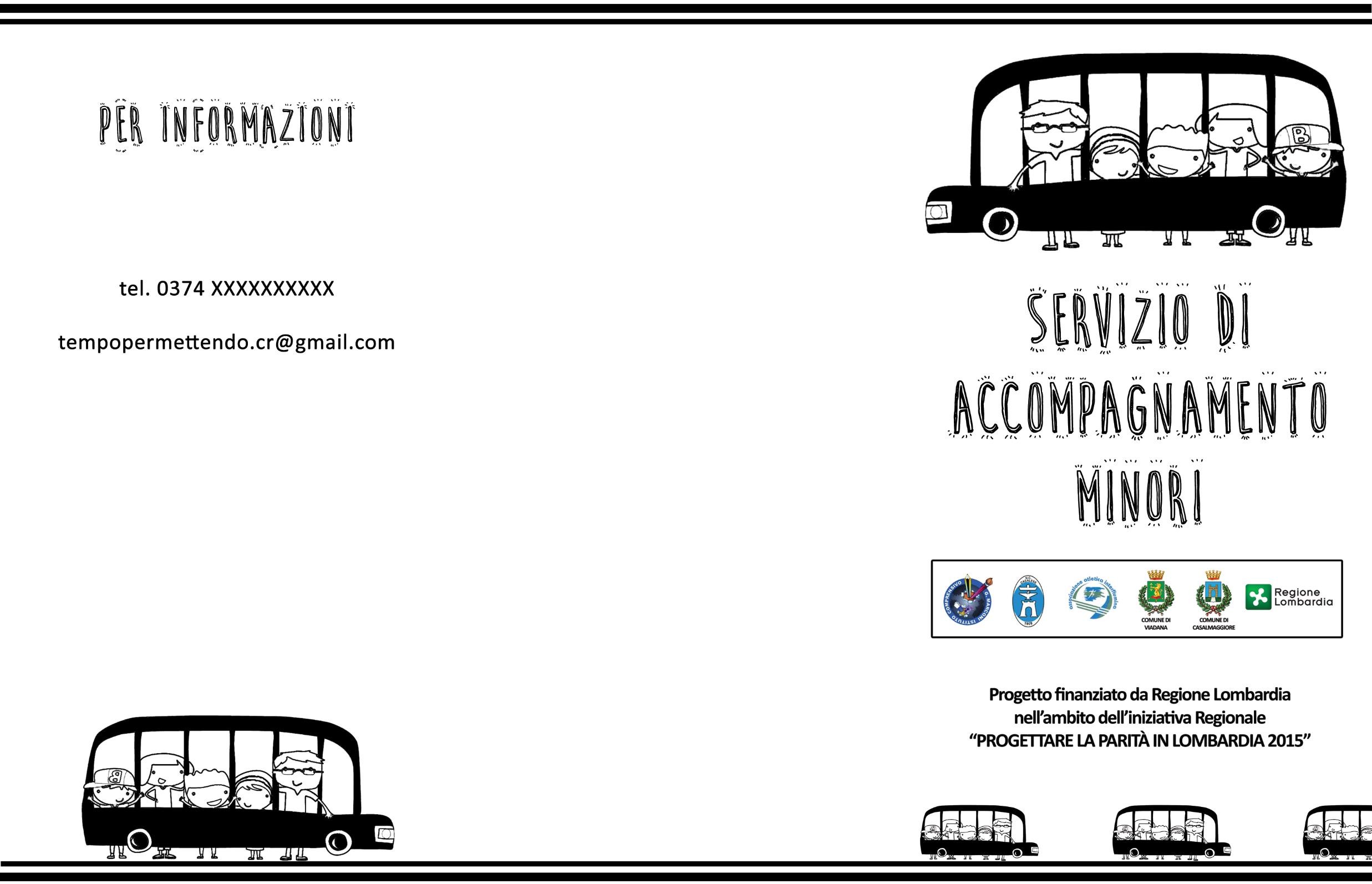 Tel. 0375.284452e-mail:                  ufficiobandisovracomunale@gmail.comPer informazioni rivolgersi all’Ufficio Alunni dell’ Istituto  G. Marconi di Casalmaggiore